artes Durante a semana o 4° ano teve a oportunidade de escolher entre três livros de literatura para fazer a leitura.        Faça a representação literária do trecho que você mais gostou,do livro que você escolheu, no espaço abaixo.Quem não tiver uma impressora, utilize um sulfite, recorte-o no formato de uma bandeirinha e faça o seu desenho.Que tal usar uma técnica que você ainda não utilizou? Esta será a primeira de muitas outras bandeirinhas que você fará para enfeitar a festa junina em casa.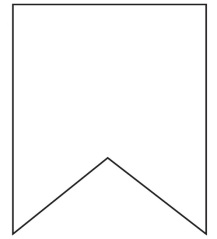 